A N U N Ţcu rezultatul obţinut la PROBA INTERVIU  a  concursului  pentru ocuparea funcţiei de șef  birou la Biroul de Investigare a Fraudelor – Secţia Regională de Poliţie Transporturi Galaţi, care a avut loc în data de 16.05.2024Candidatul poate contesta rezultatul obţinut la secretariatul S.R.P.T. în termen de 24 de ore de la data afişării acestuia.  Nota acordată după soluţionarea contestaţiei la interviul structurat pe subiecte profesionale este definitivă.                                 R O M Â N I A          MINISTERUL AFACERILOR INTERNE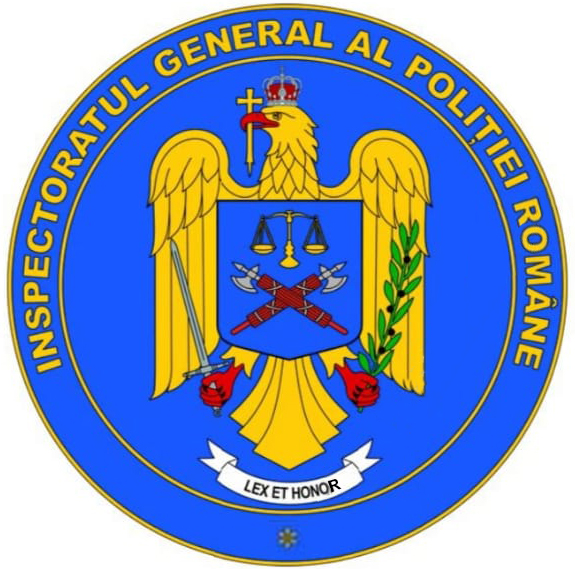 INSPECTORATUL GENERAL AL POLIŢIEI ROMÂNESecţia Regională de Poliţie Transporturi Galaţi Comisia de Concurs/Examen                    NESECRET                                                Galaţi                                                 Nr.ex.2                                  Nr. 206827 /16.05.2024Nr. crt.Cod identificare NOTĂObs.1SRPT GL/ BIF/245/2 7,032SRPT GL/ BIF/245/1 6,43